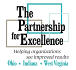 The Partnership for Excellence829 Bethel Road, #212Columbus, OH 43214www.thepartnershipforexcellence.org2021 Quest for Success - Call for Presentations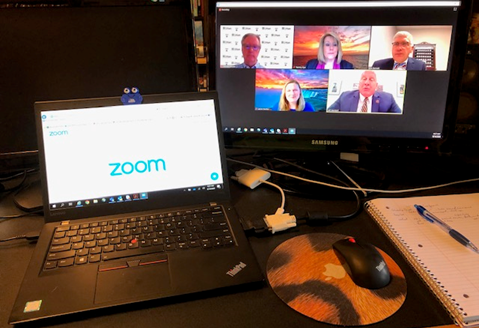 The Partnership for Excellence – 2021 Quest for Success Virtual ConferenceSeptember 13 - 14, 2021 Celebrating 23 Years of Performance Excellence!The Partnership for Excellence is seeking qualified speakers to present at our 2021 Quest for Success Virtual Conference on September 13 - 14, 2021. The theme of this year’s conference is Soaring to New Heights: Resilience and InnovationIndividuals volunteering to speak at the 2021 Quest for Success Conference will submit the following completed Request For Proposal (RFP) for consideration.Proposals to be submitted to TPE no later than April 15, 2021.Sessions on the day of presentation are complimentary. Speakers interested in participating in other sessions may register for the conference at www.thepartnershipforexcellence.org.  All speakers must register on the conference website when registration opens. Questions regarding this RFP can be directed to Margot Hoffman, President & CEO at 614-425-7157.INSTRUCTIONS FOR COMPLETING THE RFP:  1.  Complete the Administrative Section of the RFP (see next page)2.  Submission to include:- Photo(s) and short bio(s) of presenter(s) - Presentation title and summary of proposed presentation4. Send the completed RFP (Administrative Section and Submission) to margot.hoffman@partnershipohio.org by April 15, 2021REQUEST FOR PROPOSAL - ADMINISTRATIVE SECTIONContact informationLead Presenter:Name __________________________________________________________________Title ______________________________ Organization __________________________Address_________________________________________________________________City ____________________________State_______ Zip Code____________________Phone Number _____________________  E-Mail Address ________________________Co-Presenter: (if applicable)Name __________________________________________________________________Title ______________________________ Organization __________________________Address_________________________________________________________________City ____________________________State_______ Zip Code____________________Phone Number _____________________  E-Mail Address ________________________Consent to release material information and likeness:If selected to speak at the 2021 TPE Quest for Success conference, I authorize The Partnership for Excellence to use information provided here and materials submitted in conjunction with this RFP to promote the 2021 conference (check below if you agree to this statement):_______ Agreed to by Presenter        _______  Agreed to by Co-Presenter(s) if applicableWould you be interested in leading a future TPE webinar?  _______ Yes   _______ NoSigned ______________________________________________   Date ___________________